	16+                                                                                                           выпуск №5(158) 28.02.2019гПечатное средство массовой информации сельского поселения Большая Дергуновка муниципального района Большеглушицкий Самарской области – газета _____________________________________________________________________________ОФИЦИАЛЬНОЕ ОПУБЛИКОВАНИЕМУНИЦИПАЛЬНОЕ УЧРЕЖДЕНИЕАДМИНИСТРАЦИЯСЕЛЬСКОГО ПОСЕЛЕНИЯБОЛЬШАЯ ДЕРГУНОВКА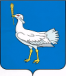 РОССИЙСКАЯ ФЕДЕРАЦИЯМУНИЦИПАЛЬНЫЙ  РАЙОНБОЛЬШЕГЛУШИЦКИЙСАМАРСКОЙ  ОБЛАСТИАДМИНИСТРАЦИЯСЕЛЬСКОГО  ПОСЕЛЕНИЯБОЛЬШАЯ ДЕРГУНОВКА______________________________ПОСТАНОВЛЕНИЕот  19 февраля 2019  г. № 16Об утверждении прогнозного плана (программы) приватизации муниципального имущества сельского поселения Большая Дергуновка муниципального района Большеглушицкий Самарской области на 2019 год В соответствии с Федеральным законом от 21.12.2001 г. № 178-ФЗ «О приватизации государственного и муниципального имущества», Порядком управления и распоряжения муниципальной собственностью сельского поселения Большая Дергуновка муниципального района Большеглушицкий Самарской области, утвержденным Решением Собрания представителей сельского поселения Большая Дергуновка муниципального района  Большеглушицкий Самарской области от 28.12.2007г. № 41, администрация сельского поселения Большая Дергуновка муниципального района Большеглушицкий Самарской областиПОСТАНОВЛЯЕТ:Утвердить прогнозный план (программу) приватизации муниципального имущества сельского поселения Большая Дергуновка муниципального района Большеглушицкий Самарской области на 2019 год (прилагается).Разместить настоящее постановление на официальном сайте в сети «Интернет» для размещения информации о приватизации муниципального имущества сельского поселения Большая Дергуновка муниципального района Большеглушицкий Самарской области (http://adm-dergunovka.ru) и официальном сайте Российской Федерации в информационно-телекоммуникационной сети "Интернет" для размещения информации о проведении торгов (www.torgi.gov.ru).Глава сельского поселения Большая Дергуновка муниципального района Большеглушицкий Самаркой области                                            В.И. ДыхноПриложение к постановлению администрациисельского поселения Большая Дергуновкамуниципального района Большеглушицкий Самарской областиот 19 февраля 2019 г.  № 16Прогнозный план (программа) приватизации муниципального имущества сельского поселения Большая Дергуновка муниципального района Большеглушицкий Самарской области на 2019 годРаздел 1. Основные направления реализации политики в сфере приватизации муниципального имущества сельского поселения Большая Дергуновка муниципального района Большеглушицкий Самарской областиОсновной целью реализации проекта прогнозного плана (программы) приватизации муниципального имущества сельского поселения Большая Дергуновка  муниципального района Большеглушицкий Самарской области на 2019 год (далее – программа приватизации) является повышение эффективности управления муниципальной собственностью, обеспечение планомерности процесса приватизации, а также увеличение поступлений в бюджет сельского поселения Большая Дергуновка муниципального района Большеглушицкий Самарской области в соответствующем периоде.Приватизация объектов, указанных в разделе 2 программы приватизации, вызвана нецелесообразностью дальнейшего содержания и отсутствием необходимости в их использовании для решения вопросов местного значения.Раздел 2. Муниципальное имущество сельского поселения Большая Дергуновка  муниципального района Большеглушицкий Самарской области, приватизация которого планируется в 2019 годуОбъекты движимого имуществаРОССИЙСКАЯ ФЕДЕРАЦИЯМУНИЦИПАЛЬНЫЙ  РАЙОНБОЛЬШЕГЛУШИЦКИЙСАМАРСКОЙ  ОБЛАСТИАДМИНИСТРАЦИЯСЕЛЬСКОГО  ПОСЕЛЕНИЯБОЛЬШАЯ ДЕРГУНОВКА______________________________ПОСТАНОВЛЕНИЕот  19 февраля 2019  г. № 17Об условиях приватизации транспортного средства марки, модели ВАЗ - 211240, 2008 года выпускаВ соответствии с Федеральным законом от 21.12.2001 г. N 178-ФЗ "О приватизации государственного и муниципального имущества", Порядком управления и распоряжения муниципальной собственностью сельского поселения Большая Дергуновка муниципального района Большеглушицкий Самарской области, утвержденным Решением Собрания представителей сельского поселения Большая Дергуновка муниципального района  Большеглушицкий Самарской области от 28.12.2007г. № 41, прогнозным планом (программой) приватизации муниципального имущества сельского поселения Большая Дергуновка муниципального района Большеглушицкий Самарской области на 2019 год, администрация сельского поселения Большая Дергуновка муниципального района Большеглушицкий Самарской области                                                       ПОСТАНОВЛЯЕТ: Установить способ приватизации транспортного средства марки, модели ВАЗ - 211240, идентификационный номер (VIN) ХТА21124080546907, наименование (тип ТС) Легковые-комби (хэтчбек), категория ТС – В, год изготовления ТС 2008, модель, № двигателя 21124, 2122863, шасси (рама) № отсутствует, кузов (кабина, прицеп) № ХТА21124080546907, цвет кузова (кабины, прицепа) средний серо-зелёный металлик, мощность двигателя, л.с. (кВт) 65,5, рабочий объем двигателя, куб. см 1600,00, тип двигателя бензиновый, экологический класс третий, разрешенная максимальная масса, кг 1515,00, масса без нагрузки, кг 1060,00, аукцион, открытый по составу участников и открытый по форме подачи предложений о цене.Начальная цена продажи 75 000,00 рублей (семьдесят пять тысяч рублей 00 копеек) без учёта НДС.Разместить настоящее постановление на официальном сайте в сети «Интернет» для размещения информации о приватизации муниципального имущества сельского поселения Большая Дергуновка муниципального района Большеглушицкий Самарской области (www.adm-dergunovka.ru) и официальном сайте Российской Федерации в информационно-телекоммуникационной сети "Интернет" для размещения информации о проведении торгов (www.torgi.gov.ru).Настоящее постановление вступает в силу после его официального опубликования.  Глава сельского поселения Большая Дергуновка муниципального района Большеглушицкий Самаркой области                                            В.И. Дыхно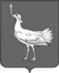 СОБРАНИЕ ПРЕДСТАВИТЕЛЕЙСЕЛЬСКОГО ПОСЕЛЕНИЯБОЛЬШАЯ ДЕРГУНОВКАМУНИЦИПАЛЬНОГО РАЙОНАБОЛЬШЕГЛУШИЦКИЙСАМАРСКОЙ ОБЛАСТИТРЕТЬЕГО СОЗЫВАРЕШЕНИЕ  №  197от 22 февраля 2019 г.О  протесте   прокурора  Большеглушицкого  района  Самарской   области№ 258-19/07-23-2019 от 12.02.2019г. на  Решение Собрания представителей сельского  поселения Большая Дергуновка  муниципального района Большеглушицкий Самарской области  № 148 от 25.05.2018 года «Об утверждении Положения о  муниципальном служащем в сельском поселении Большая Дергуновка муниципального района Большеглушицкий Самарской области»Рассмотрев Протест прокурора Большеглушицкого района Самарской области № 258-19/07-23-2019 от 12.02.2019 года на Решение Собрания представителей сельского поселения Большая Дергуновка муниципального района Большеглушицкий Самарской области  № 148 от 25.05.2018 года «Об утверждении Положения о  муниципальном служащем в сельском поселении Большая Дергуновка муниципального района Большеглушицкий Самарской области», Собрание представителей сельского поселения Большая Дергуновка муниципального района Большеглушицкий Самарской области         РЕШИЛО:1. Удовлетворить Протест прокурора Большеглушицкого района Самарской области № 258-19/07-23-2019 от 12.02.2019 года на Решение Собрания представителей сельского  поселения Большая Дергуновка муниципального района Большеглушицкий Самарской области  № 148 от 25.05.2018 года «Об утверждении Положения о  муниципальном служащем в сельском поселении Большая Дергуновка муниципального района Большеглушицкий Самарской области» и привести  нормативно – правовой акт в соответствие с требованиями действующего законодательства.2. Направить копию настоящего Решения прокурору Большеглушицкого района Самарской области.         3. Настоящее Решение вступает в силу со дня его принятия. Председатель Собрания представителей сельского поселения Большая Дергуновкамуниципального района Большеглушицкий Самарской области     		             А.В. Чечин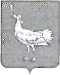 РОССИЙСКАЯ ФЕДЕРАЦИЯМУНИЦИПАЛЬНЫЙ  РАЙОНБОЛЬШЕГЛУШИЦКИЙСАМАРСКОЙ  ОБЛАСТИАДМИНИСТРАЦИЯСЕЛЬСКОГО  ПОСЕЛЕНИЯБОЛЬШАЯ ДЕРГУНОВКА______________________________ПОСТАНОВЛЕНИЕот 25 февраля 2019г. № 18О представлении лицами, претендующими на замещение должностей и  замещающими должности, замещение которых влечет за собой обязанность представлять сведения о доходах, об имуществе и обязательствах имущественного характераВ соответствии с Федеральным законом от 25.12.2008 N 273-ФЗ «О противодействии коррупции», Федеральным законом от 02.03.2007 N 25-ФЗ «О муниципальной службе в Российской Федерации», Указом Президента РФ от 08.07.2013 N 613 «Вопросы противодействия коррупции», Указом Президента Российской Федерации от 18.05.2009 года № 559 «О представлении гражданами, претендующими на замещение должностей федеральной государственной службы, и федеральными государственными служащими сведений о доходах, об имуществе и обязательствах имущественного характера», Законом Самарской области от 09.10.2007 N 96-ГД «О муниципальной службе в Самарской области»,  руководствуясь Уставом сельского поселения Большая Дергуновка муниципального района Большеглушицкий Самарской области, администрация сельского поселения Большая Дергуновка муниципального района Большеглушицкий Самарской области ПОСТАНОВЛЯЕТ:Утвердить прилагаемое Положение о представлении лицами, претендующими на замещение должностей и замещающими должности, замещение которых влечет за собой обязанность представлять сведения о доходах, об имуществе и обязательствах имущественного характера.2. Опубликовать настоящее постановление в газете «Большедергуновские Вести» и разместить на официальном сайте администрации сельского поселения Большая Дергуновка муниципального района Большеглушицкий Самарской области в сети Интернет.3. Настоящее постановление вступает в силу после его официального опубликования.4. Со дня вступления в силу настоящего постановления признать утратившим силу постановление администрации сельского поселения Большая Дергуновка муниципального района Большеглушицкий Самарской области от 20.07.2015 г. № 18 «О предоставлении гражданами, претендующими на замещение должностей муниципальной службы, и муниципальными служащими администрации сельского поселения Большая Дергуновка муниципального района Большеглушицкий Самарской области сведений о доходах, об имуществе и обязательствах имущественного характера».Глава сельского поселения Большая Дергуновка муниципального района Большеглушицкий Самаркой области                                            В.И. ДыхноПриложение к постановлениюадминистрации сельского поселения Большая Дергуновка муниципального района Большеглушицкий Самарской области«О представлении лицами, претендующими на замещение должностей изамещающими должности, замещение которых влечет за собой обязанность представлять сведения о доходах, об имуществе и обязательствах имущественного характера»от 25 февраля 2019 г. № 18Положение о представлении лицами, претендующими на замещение должностей и  замещающими должности, замещение которых влечет за собой обязанность представлять сведения о доходах, об имуществе и обязательствах имущественного характера (далее-Положение)Настоящим Положением определяется порядок представления сведений о полученных доходах, об имуществе, принадлежащем на праве собственности, и об обязательствах имущественного характера, а также сведений о доходах супруги (супруга) и несовершеннолетних детей, об имуществе, принадлежащем им на праве собственности, и об их обязательствах имущественного характера (далее - сведения о доходах, об имуществе и обязательствах имущественного характера):гражданами, претендующими на замещение должностей муниципальной службы в администрации сельского поселения Большая Дергуновка муниципального района Большеглушицкий Самарской области;гражданами, претендующими на замещение должностей в администрации сельского поселения Большая Дергуновка муниципального района Большеглушицкий Самарской области, не отнесенных к должностям муниципальной службы, замещение которых связано с коррупционными рисками;муниципальными служащими администрации сельского поселения Большая Дергуновка муниципального района Большеглушицкий Самарской области;рабочими и служащими, занимающими должности, не отнесенные к должностям муниципальной службы, замещение которых связано с коррупционными рисками.Обязанность представлять сведения о доходах, об имуществе и обязательствах имущественного характера в соответствии с федеральными законами возлагается на гражданина, претендующего на замещение должности муниципальной службы в администрации сельского поселения Большая Дергуновка муниципального района Большеглушицкий Самарской области; на гражданина, претендующего на замещение должностей в администрации сельского поселения Большая Дергуновка муниципального района Большеглушицкий Самарской области, не отнесенных к должностям муниципальной службы, замещение которых связано с коррупционными рисками (далее при совместном упоминании - гражданин); на муниципального служащего администрации сельского поселения Большая Дергуновка муниципального района Большеглушицкий Самарской области (далее-муниципальный служащий); на рабочего и служащего, занимающих должности, не отнесенные к должностям муниципальной службы, замещение которых связано с коррупционными рисками (далее-рабочий), и замещавших по состоянию на 31 декабря отчетного года должности, предусмотренные Перечнем должностей, замещение которых влечет за собой обязанность представлять сведения о своих доходах, об имуществе и обязательствах имущественного характера, а также сведения о доходах, об имуществе и обязательствах имущественного характера своих супруги (супруга) и несовершеннолетних детей, утвержденным постановлением администрации сельского поселения Большая Дергуновка муниципального района Большеглушицкий Самарской области (далее – Перечень должностей).3. Сведения о доходах, об имуществе и обязательствах имущественного характера представляются по утвержденной Президентом Российской Федерации форме справки:а) гражданами - при назначении на должности муниципальной службы в администрации сельского поселения Большая Дергуновка муниципального района Большеглушицкий Самарской области (далее – должности муниципальной службы);б) гражданами - при назначении на должности, не отнесенные к должностям муниципальной службы, замещение которых связано с коррупционными рисками;в) муниципальными служащими, замещающими должности, предусмотренные Перечнем должностей, указанным в пункте 2 настоящего Положения, - ежегодно, не позднее 30 апреля года, следующего за отчетным;г) рабочими, замещающими должности, предусмотренные Перечнем должностей, указанным в пункте 2 настоящего Положения, - ежегодно, не позднее 30 апреля года, следующего за отчетным.4. Гражданин при назначении на должность муниципальной службы или должность, не отнесенную к должности муниципальной службы, замещение которой связано с коррупционными рисками, представляет:а) сведения о своих доходах, полученных от всех источников (включая доходы по прежнему месту работы или месту замещения выборной должности, пенсии, пособия, иные выплаты) за календарный год, предшествующий году подачи документов для замещения должности муниципальной службы или должности, не отнесенной к должности муниципальной службы, замещение которой связано с коррупционными рисками, а также сведения об имуществе, принадлежащем ему на праве собственности, и о своих обязательствах имущественного характера по состоянию на первое число месяца, предшествующего месяцу подачи документов для замещения должности муниципальной службы или должности, не отнесенной к должности муниципальной службы, замещение которой связано с коррупционными рисками (на отчетную дату);б) сведения о доходах супруги (супруга) и несовершеннолетних детей, полученных от всех источников (включая заработную плату, пенсии, пособия, иные выплаты) за календарный год, предшествующий году подачи гражданином документов для замещения должности муниципальной службы или должности, не отнесенной к должности муниципальной службы, замещение которой связано с коррупционными рисками, а также сведения об имуществе, принадлежащем им на праве собственности, и об их обязательствах имущественного характера по состоянию на первое число месяца, предшествующего месяцу подачи гражданином документов для замещения должности муниципальной службы или должности, не отнесенной к должности муниципальной службы, замещение которой связано с коррупционными рисками (на отчетную дату).5. Муниципальный служащий и рабочий представляют ежегодно:а) сведения о своих доходах, полученных за отчетный период (с 1 января по 31 декабря) от всех источников (включая денежное содержание, пенсии, пособия, иные выплаты), а также сведения об имуществе, принадлежащем им на праве собственности, и о своих обязательствах имущественного характера по состоянию на конец отчетного периода;б) сведения о доходах супруги (супруга) и несовершеннолетних детей, полученных за отчетный период (с 1 января по 31 декабря) от всех источников (включая заработную плату, пенсии, пособия, иные выплаты), а также сведения об имуществе, принадлежащем им на праве собственности, и об их обязательствах имущественного характера по состоянию на конец отчетного периода.6. Сведения о доходах, об имуществе и обязательствах имущественного характера представляются в администрацию сельского поселения Большая Дергуновка муниципального района Большеглушицкий Самарской области (далее – администрация сельского поселения). Сведения о доходах, об имуществе и обязательствах имущественного характера супруги (супруга) и несовершеннолетних детей представляются отдельно на супругу (супруга) и на каждого из несовершеннолетних детей гражданина, муниципального служащего или рабочего.   Справка о доходах, об имуществе и обязательствах имущественного характера проверяется ведущим специалистом администрации сельского поселения в присутствии гражданина, муниципального служащего или рабочего на правильность оформления, на справке ставится отметка о принятии на рассмотрение с указанием даты проставления, фамилии и инициалов ведущего специалиста администрации сельского поселения, принявшего справку.Администрация сельского поселения ведет журнал учета представленных справок о доходах, об имуществе и обязательствах имущественного характера, содержащий фамилию, имя, отчество гражданина, муниципального служащего или рабочего, представившего сведения о доходах, об имуществе и обязательствах имущественного характера, дату подачи указанных сведений, заверяемые подписями ведущего специалиста администрации сельского поселения и гражданина, муниципального служащего или рабочего.Ведущий специалист администрации сельского поселения ежегодно, до 10 мая текущего года, информирует представителя нанимателя (работодателя) о представлении сведений о доходах, расходах, об имуществе и обязательствах имущественного характера муниципальными служащими и рабочими.7. В случае если гражданин, муниципальный служащий или рабочий  обнаружили, что в представленных ими в администрацию сельского поселения сведениях о доходах, об имуществе и обязательствах имущественного характера не отражены или не полностью отражены какие-либо сведения либо имеются ошибки, они вправе представить уточненные сведения в порядке, установленном настоящим Положением.Муниципальный служащий или рабочий  могут представить уточненные сведения в течение одного месяца после окончания срока, указанного в подпунктах "в" и "г" пункта 3 настоящего Положения. Гражданин, назначаемый на должность муниципальной службы или должность, не отнесенную к должности муниципальной службы, замещение которой связано с коррупционными рисками, может представить уточненные сведения в течение одного месяца со дня представления сведений в соответствии с подпунктами "а" и "б" пункта 3 настоящего Положения.8. В случае непредставления по объективным причинам муниципальным служащим или рабочим сведений о доходах, об имуществе и обязательствах имущественного характера супруги (супруга) и несовершеннолетних детей данный факт подлежит рассмотрению на комиссии по соблюдению требований к служебному поведению муниципальных служащих и урегулированию конфликта интересов в администрации сельского поселения Большая Дергуновка муниципального района Большеглушицкий Самарской области (далее - администрация сельского поселения).9. Проверка достоверности и полноты сведений о доходах, об имуществе и обязательствах имущественного характера, представленных в соответствии с настоящим Положением гражданином, муниципальным служащим или рабочим, осуществляется в соответствии с законодательством Российской Федерации.10. Сведения о доходах, об имуществе и обязательствах имущественного характера, представляемые в соответствии с настоящим Положением гражданином, муниципальным служащим и рабочим, относятся к информации ограниченного доступа, если федеральным законом они не отнесены к сведениям, составляющим государственную тайну.Эти сведения предоставляются представителю нанимателя (работодателю) и другим должностным лицам, наделенным полномочиями назначать на должность и освобождать от должности муниципальных служащих или рабочих, а также иным должностным лицам в случаях, предусмотренных федеральными законами.11. Сведения о доходах, об имуществе и обязательствах имущественного характера муниципального служащего и рабочего, их супруги (супруга) и несовершеннолетних детей в соответствии с Порядком размещения сведений о доходах, расходах, об имуществе и обязательствах имущественного характера отдельных категорий лиц и членов их семей на официальном сайте администрации сельского поселения Большая Дергуновка муниципального района Большеглушицкий Самарской области и предоставления этих сведений общероссийским и региональным средствам массовой информации для опубликования, утвержденным постановлением администрации сельского поселения, размещаются на официальном сайте администрации сельского поселения, а в случае отсутствия этих сведений на официальном сайте администрации сельского поселения - предоставляются общероссийским средствам массовой информации для опубликования по их запросам.12. Муниципальные служащие, в должностные обязанности которых входит работа со сведениями о доходах, об имуществе и обязательствах имущественного характера, виновные в их разглашении или использовании в целях, не предусмотренных законодательством Российской Федерации, несут ответственность в соответствии с законодательством Российской Федерации.13. Сведения о доходах, об имуществе и обязательствах имущественного характера, представленные в соответствии с настоящим Положением гражданином при назначении на должность муниципальной службы или должность, не отнесенную к должности муниципальной службы, замещение которой связано с коррупционными рисками, а также представляемые муниципальными служащими и рабочими ежегодно, и информация о результатах проверки достоверности и полноты этих сведений приобщаются к личному делу муниципального служащего и рабочего соответственно.В случае если гражданин, представивший в администрацию сельского поселения справки о своих доходах, об имуществе и обязательствах имущественного характера, а также о доходах, об имуществе и обязательствах имущественного характера своих супруги (супруга) и несовершеннолетних детей, не был назначен на должность муниципальной службы или должность, не отнесенную к должности муниципальной службы, замещение которой связано с коррупционными рисками, эти справки возвращаются ему по его письменному заявлению вместе с другими документами.В случае непредставления или представления заведомо ложных сведений о доходах, об имуществе и обязательствах имущественного характера гражданин не может быть назначен на должность муниципальной службы или должность, не отнесенную к должности муниципальной службы, замещение которой связано с коррупционными рисками, а муниципальный служащий или рабочий освобождается от должности муниципальной службы или должности, не отнесенной к должности муниципальной службы, замещение которой связано с коррупционными рисками, или подвергается иным видам дисциплинарной ответственности в соответствии с законодательством Российской Федерации.РОССИЙСКАЯ ФЕДЕРАЦИЯМУНИЦИПАЛЬНЫЙ  РАЙОНБОЛЬШЕГЛУШИЦКИЙСАМАРСКОЙ  ОБЛАСТИАДМИНИСТРАЦИЯСЕЛЬСКОГО  ПОСЕЛЕНИЯБОЛЬШАЯ ДЕРГУНОВКА______________________________ПОСТАНОВЛЕНИЕот 25 февраля 2019г. № 19О мероприятиях  по подготовке  и  пропуску весенних паводковых вод в 2019 году на территории сельского поселения Большая Дергуновка.      В соответствии  с  Федеральным Законом РФ № 68- ФЗ от 11.11.1994г.     «О защите населения и территорий от чрезвычайных ситуаций природного и  техногенного характера», руководствуясь  ст. 6 Устава сельского поселения Большая Дергуновка муниципального района Большеглушицкий и в целях своевременной  подготовки к пропуску паводковых вод, сохранности жилых домов, объектов агропромышленного комплекса, гидротехнических сооружений, плотин, мостов, зданий и сооружений от повреждения ледоходом и паводковыми водами в весенний период 2019 года,            ПОСТАНОВЛЯЮ:    1. Создать противопаводковую комиссию  по обеспечению подготовки и пропуску весенних паводковых вод в 2019 году при администрации сельского поселения Большая Дергуновка муниципального района Большеглушицкий Самарской области (Приложение № 1).    2. Утвердить перечень населенных пунктов и улиц сельского поселения, расположенных в зоне возможного потопления в период весеннего паводка в 2019 году (Приложение №2).    3. Рекомендовать руководителям предприятий расположенных на территории сельского поселения  Большая Дергуновка (ООО «ТТС-Агро» руководитель Самсонов В.А.) на период паводка, в случае возникновения чрезвычайных ситуаций поставить следующую технику согласно приложения №3.    4. Просить Большеглушицкое РайПо обеспечить завоз и создание запасов продовольствия и промышленных товаров для жителей сельского поселения, в населённых пунктах с. Берёзовка и пос. Пробуждение.    5. Своими силами произвести очистку труб под дорогами и плотинами, для свободного прохода паводковых вод.    6. Рекомендовать жителям с. Берёзовка и пос. Пробуждение, попадающим в зону возможного подтопления, заблаговременно принять меры по обеспечению сохранности своих материальных ценностей.    7. Настоящее Постановление вступает в силу по истечении 10 дней со дня его принятия и размещения на информационном щите.    8. Контроль за исполнением настоящего Постановления возложить на главу администрации сельского поселения Большая Дергуновка муниципального района Большеглушицкий Самарской области  Дыхно В.И.Глава сельского поселения Большая Дергуновка муниципального района Большеглушицкий Самаркой области                                            В.И. ДыхноПриложение №1 к Постановлению главыадминистрации поселения № 18  от 25 февраля 2019 года.   Противопаводковая  комиссия по обеспечению подготовки и пропуску  весенних паводковых вод  в  2019 году  при администрации сельского поселения Большая Дергуновка муниципального района Большеглушицкий  Самарской области :Дыхно В.И. - глава администрации сельского поселения Большая Дергуновка муниципального района Большеглушицкий Самарской области – председатель комиссии.          Члены комиссии:Жуваго В.С. – ведущий специалист администрации сельского поселения Большая Дергуновка муниципального района Большеглушицкий Самарской области;Ромашкова Т.В. – специалист администрации сельского поселения Большая Дергуновка муниципального района Большеглушицкий Самарской области.         Приглашенные  в комиссию:Балашова О.В. – депутат Собрания представителей сельского поселения Большая Дергуновка муниципального района Большеглушицкий Самарской области;Максименко Е.И. - депутат Собрания представителей сельского поселения Большая Дергуновка муниципального района Большеглушицкий Самарской области;Самсонов В.А. -  руководитель ООО «ТТС-Агро»Караблин Е.И. – руководитель «ИП Караблин Е.И»Приложение №2 к Постановлению главыадминистрации поселения № 18 от  25 февраля 2019 года.Переченьнаселенных пунктов и улиц сельского поселения Большая Дергуновка, расположенных в зоне возможного подтопления в период весеннего паводка в 2019 годупос. Пробуждение: улица Зелёная 16 домов - 8 человек;с. Берёзовка: ул. Набережная и ул. Озёрная 49 домов - 46 человекМеста    Эвакуации населения и личного скота населённых пунктов и улиц сельского поселения Большая Дергуновка расположенных в зоне возможного подтопления в период весеннего паводка в 2019 году.Население эвакуируется в здание СДК  села Большая Дергуновка.Личный скот эвакуируется в животноводческие помещения бывшего СПК «Прогресс» в селе Большая Дергуновка.Приложение №3 к Постановлению главыадминистрации поселения №18 от 25 февраля 2019 года.      В случае возникновения чрезвычайных ситуаций  поставить следующую технику:ООО «ТТС-Агро»: К-701 с ножом – 1шт. Экскаватор -1 шт. Автосамосвал – 1шт. МТЗ-80 с бортовкой – 1 шт. К- 744 с бортовкой – 1шт.ИП  «Караблин»:  ДТ – 75 бульдозер.РОССИЙСКАЯ ФЕДЕРАЦИЯМУНИЦИПАЛЬНЫЙ  РАЙОНБОЛЬШЕГЛУШИЦКИЙСАМАРСКОЙ  ОБЛАСТИАДМИНИСТРАЦИЯСЕЛЬСКОГО  ПОСЕЛЕНИЯБОЛЬШАЯ ДЕРГУНОВКА______________________________ПОСТАНОВЛЕНИЕот 28 февраля 2019г. № 20«О назначении публичных слушаний по проекту планировки территории и проекту межевания территории для строительства объекта ООО «РИТЭК»: «Обустройство скважины № 90 Южно-Жильцовского месторождения», на территории муниципального района Большеглушицкий, в границах сельского поселения Большая ДергуновкаВ соответствии с Градостроительным кодексом РФ, Федеральным Законом РФ от 06.10.2003г. №131-ФЗ «Об общих принципах организации местного самоуправления в Российской Федерации», Уставом сельского поселения Большая Дергуновка муниципального района Большеглушицкий Самарской области. В целях выявления общественного мнения и внесения предложений по проекту планировки территории и проекту межевания территории для строительства объекта ООО «РИТЭК»: «Обустройство скважины № 90 Южно-Жильцовского месторождения», на территории муниципального района Большеглушицкий, в границах сельского поселения Большая Дергуновка.            ПОСТАНОВЛЯЮ:Назначить публичные слушания по проекту планировки территории и проекту межевания территории для проектирования и строительства объекта ООО «РИТЭК»: «Обустройство скважины № 90 Южно-Жильцовского месторождения», на территории муниципального района Большеглушицкий, в границах сельского поселения Большая Дергуновка с 07.03.2019г. по 07.04.2019г.;Назначить лицом, ответственным за организацию и проведение публичных слушаний, за ведение протокола публичных слушаний и протокола мероприятий по информированию жителей поселения по вопросу публичных слушаний ведущего специалиста Администрации сельского поселения Большая Дергуновка муниципального района Большеглушицкий Самарской области Жуваго Викторию Сергеевну.Определить местом проведения публичных слушаний, в том числе местом проведения мероприятий по информированию жителей сельского поселения Большая Дергуновка муниципального района Большеглушицкий по проекту планировки территории и проекту межевания территории для проектирования и строительства объекта ООО «РИТЭК»: «Обустройство скважины № 90 Южно-Жильцовского месторождения», на территории муниципального района Большеглушицкий, в границах сельского поселения Большая Дергуновка, здание администрации сельского поселения Большая Дергуновка, расположенное по адресу: Самарская область, Большеглушицкий район, с. Большая Дергуновка, ул. Советская, д. 99;Мероприятия по информированию жителей сельского поселения Большая Дергуновка по публичным слушаниям назначить на 27.03.2019г. в 10:00;Прием замечаний и предложений от заинтересованных лиц по публичным слушаниям по проекту планировки территории и проекту межевания территории для строительства объекта ООО «РИТЭК»: «Обустройство скважины № 90 Южно-Жильцовского месторождения», на территории муниципального района Большеглушицкий, в границах сельского поселения Большая Дергуновка осуществлять ведущему специалисту Администрации сельского поселения Большая Дергуновка Жуваго Виктории Сергеевне с 07.03.2019 г. по 07.04.2019 г., по адресу: Самарская область, Большеглушицкий район, с. Большая Дергуновка, ул. Советская, д. 99;Опубликовать настоящее постановление в газете «Большедергуновские Вести»;Настоящее постановление вступает в силу со дня его официального опубликования.Глава сельского поселения Большая Дергуновка муниципального района БольшеглушицкийСамарской области			                                                    В.И. Дыхно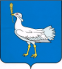 РОССИЙСКАЯ ФЕДЕРАЦИЯМУНИЦИПАЛЬНЫЙ  РАЙОНБОЛЬШЕГЛУШИЦКИЙСАМАРСКОЙ  ОБЛАСТИАДМИНИСТРАЦИЯСЕЛЬСКОГО  ПОСЕЛЕНИЯБОЛЬШАЯ ДЕРГУНОВКА______________________________ПОСТАНОВЛЕНИЕот  28 февраля 2019 г. № 21Об утверждении Положения о порядке предоставления гражданами, претендующими на замещение должности главы сельского поселения Большая Дергуновка муниципального района Большеглушицкий Самарской области, и лицом, замещающим должность главы сельского поселения Большая Дергуновка муниципального района Большеглушицкий Самарской области, сведений о своих доходах, расходах, об имуществе и обязательствах имущественного характера, а также сведений о доходах, расходах, об имуществе и обязательствах имущественного характера своих супруги (супруга) и несовершеннолетних детейВ соответствии со статьей 12.1 Федерального закона от 25.12.2008 № 273-ФЗ «О противодействии коррупции», статьей 3 Федерального закона от 03.12.2012 № 230-ФЗ «О контроле за соответствием расходов лиц, замещающих государственные должности, и иных лиц их доходам», Законом Самарской области  от  05.03.2013 № 15-ГД «Об обеспечении контроля за соответствием расходов лиц, замещающих государственные должности, муниципальные должности, должности государственной гражданской и муниципальной службы в Самарской области, их доходам», Уставом сельского поселения Большая Дергуновка муниципального района Большеглушицкий Самаркой области, администрация сельского поселения Большая Дергуновка муниципального района Большеглушицкий Самаркой областиПОСТАНОВЛЯЕТ:1. Утвердить прилагаемое Положение о порядке предоставления гражданами, претендующими на замещение должности главы сельского поселения Большая Дергуновка муниципального района Большеглушицкий Самарской области, и лицом, замещающим должность главы сельского поселения Большая Дергуновка муниципального района Большеглушицкий Самарской области, сведений о своих доходах, расходах, об имуществе и обязательствах имущественного характера, а также сведений о доходах, расходах, об имуществе и обязательствах имущественного характера своих супруги (супруга) и несовершеннолетних детей.2. Опубликовать настоящее постановление в газете «Большедергуновские Вести» и разместить на официальном сайте администрации сельского поселения Большая Дергуновка муниципального района Большеглушицкий Самарской области в сети Интернет.3. Настоящее постановление вступает в силу после его официального опубликования.4. Со дня вступления в силу настоящего постановления признать утратившими силу:постановление администрации сельского поселения Большая Дергуновка муниципального района Большеглушицкий Самарской области  от 30.12.2015 г. № 41 «Об утверждении Положения о порядке предоставления главой сельского поселения Большая Дергуновка муниципального района Большеглушицкий Самарской области сведений о своих доходах, расходах, об имуществе и обязательствах имущественного характера, а также сведений о доходах, расходах, об имуществе и обязательствах имущественного характера своих супруги (супруга) и несовершеннолетних детей» (Большедергуновские Вести, 2015, 30 декабря, № 23(73));постановление администрации сельского поселения Большая Дергуновка муниципального района Большеглушицкий Самарской области  от 16.11.2017 г. № 61 «О внесении изменений в Положение о порядке предоставления главой сельского поселения Большая Дергуновка  муниципального района Большеглушицкий Самарской области сведений о своих доходах, расходах, об имуществе и обязательствах имущественного характера, а также сведений о доходах, расходах, об имуществе и обязательствах имущественного характера своих супруги (супруга) и несовершеннолетних детей, утвержденное постановлением администрации сельского поселения Большая Дергуновка  муниципального района Большеглушицкий Самарской области от 30.12.2015 г. № 41» (Большедергуновские Вести, 2017, 20 ноября, № 25(123));постановление администрации сельского поселения Большая Дергуновка муниципального района Большеглушицкий Самарской области  от 17.12.2018 г. № 128 «О внесении изменений в Положение о порядке предоставления главой сельского поселения Большая Дергуновка муниципального района Большеглушицкий Самарской области сведений о своих доходах, расходах, об имуществе и обязательствах имущественного характера, а также сведений о доходах, расходах, об имуществе и обязательствах имущественного характера своих супруги (супруга) и несовершеннолетних детей, утверждённое постановлением администрации сельского поселения Большая Дергуновка муниципального района Большеглушицкий Самарской области 30.12.2015 г. № 41» (Большедергуновские Вести, 2018, 29 декабря, № 27(153)).5. Контроль за исполнением настоящего постановления оставляю за собой.Глава сельского поселения Большая Дергуновка муниципального района Большеглушицкий Самаркой области                                              В.И. ДыхноПриложениек постановлению администрациисельского поселения Большая Дергуновка муниципального районаБольшеглушицкий Самаркой области «Об утверждении Положения о порядке предоставления гражданами, претендующими на замещение должности главы сельского поселения Большая Дергуновка  муниципального района Большеглушицкий Самарской области, и лицом, замещающим должность главы сельского поселения Большая Дергуновка  муниципального района Большеглушицкий Самарской области, сведений о своих доходах, расходах, об имуществе и обязательствах имущественного характера, а также сведений о доходах, расходах, об имуществе и обязательствах имущественного характера своих супруги (супруга) и несовершеннолетних детей»от 28 февраля 2019 г. N 21Положение о порядке предоставления гражданами, претендующими на замещение должности главы сельского поселения Большая Дергуновка муниципального района Большеглушицкий Самарской области, и лицом, замещающим должность главы сельского поселения Большая Дергуновка муниципального района Большеглушицкий Самарской области, сведений о своих доходах, расходах, об имуществе и обязательствах имущественного характера, а также сведений о доходах, расходах, об имуществе и обязательствах имущественного характера своих супруги (супруга) и несовершеннолетних детей (далее – Положение)ОБЩИЕ ПОЛОЖЕНИЯ1.1. Настоящее Положение разработано в соответствии со статьей 12.1 Федерального закона от 25.12.2008 № 273-ФЗ «О противодействии коррупции», статьей 3 Федерального закона от 03.12.2012 № 230-ФЗ «О контроле за соответствием расходов лиц, замещающих государственные должности, и иных лиц их доходам», Законом Самарской области  от  05.03.2013 № 15-ГД «Об обеспечении контроля за соответствием расходов лиц, замещающих государственные должности, муниципальные должности, должности государственной гражданской и муниципальной службы в Самарской области, их доходам» и устанавливает:а) порядок представления гражданами, претендующими на замещение должности главы сельского поселения Большая Дергуновка муниципального района Большеглушицкий Самарской области (далее-граждане), и лицом, замещающим должность главы сельского поселения Большая Дергуновка муниципального района Большеглушицкий Самарской области (далее-глава сельского поселения) сведений о своих доходах, расходах, об имуществе и обязательствах имущественного характера, а также сведений о доходах, расходах, об имуществе и обязательствах имущественного характера своих супруги (супруга) и несовершеннолетних детей (далее - сведения о доходах, расходах, об имуществе и обязательствах имущественного характера);б) порядок проверки достоверности и полноты сведений о доходах, расходах, об имуществе и обязательствах имущественного характера, представляемых гражданами и главой сельского поселения.1.2. Сведения о доходах, расходах, об имуществе и обязательствах имущественного характера представляются гражданами и главой сельского поселения в соответствии с Положением и по формам справок, утвержденным для представления сведений о доходах, расходах, об имуществе и обязательствах имущественного характера государственных гражданских служащих Самарской области.II. ПОРЯДОК ПРЕДСТАВЛЕНИЯ СВЕДЕНИЙ О ДОХОДАХ, РАСХОДАХ,ОБ ИМУЩЕСТВЕ И ОБЯЗАТЕЛЬСТВАХ ИМУЩЕСТВЕННОГО ХАРАКТЕРА2.1. Сведения о доходах, расходах, об имуществе и обязательствах имущественного характера представляются главой сельского поселения ежегодно, не позднее 1 апреля  года, следующего за отчетным.Гражданин, претендующий на замещение должности главы сельского поселения, представляет сведения о доходах, расходах, об имуществе и обязательствах имущественного характера в соответствии с Порядком проведения конкурса по отбору кандидатур на должность главы сельского поселения Большая Дергуновка муниципального района Большеглушицкий Самарской области.2.2. Гражданин, претендующий на замещение должности главы сельского поселения, представляет:сведения о своих доходах, полученных от всех источников (включая доходы по прежнему месту работы или месту замещения выборной должности, пенсии, пособия, иные выплаты) за календарный год, предшествующий году участия в конкурсе по отбору кандидатур на должность главы сельского поселения, расходах, а также сведения об имуществе, принадлежащем ему на праве собственности, и о своих обязательствах имущественного характера по состоянию на первое число месяца, предшествующего месяцу подачи документов для участия в конкурсе по отбору кандидатур на должность главы сельского поселения;сведения о доходах супруги (супруга) и несовершеннолетних детей, полученных от всех источников (включая заработную плату, пенсии, пособия, иные выплаты) за календарный год, предшествующий году участия в конкурсе по отбору кандидатур на должность главы сельского поселения, расходах, а также сведения об имуществе, принадлежащем им на праве собственности, и об их обязательствах имущественного характера по состоянию на первое число месяца, предшествующего месяцу подачи гражданином документов для участия в конкурсе по отбору кандидатур на должность главы сельского поселения.2.3. Глава сельского поселения представляет:а) сведения о своих доходах, полученных за отчетный период (с 1 января по 31 декабря) от всех источников (включая денежное вознаграждение, пенсии, пособия, иные выплаты), а также сведения об имуществе, принадлежащем ему на праве собственности, и о своих обязательствах имущественного характера по состоянию на конец отчетного периода;б) сведения о доходах супруги (супруга) и несовершеннолетних детей, полученных за отчетный период (с 1 января по 31 декабря) от всех источников (включая заработную плату, пенсии, пособия, иные выплаты), а также сведения об имуществе, принадлежащем им на праве собственности, и об их обязательствах имущественного характера по состоянию на конец отчетного периода;в) сведения о своих расходах по каждой сделке по приобретению за отчетный  период (с 1 января по 31 декабря) земельного участка, другого объекта недвижимости, транспортного средства, ценных бумаг, акций (долей участия, паев в установочных (складочных) капиталах организаций;г) сведения о расходах супруги (супруга) и несовершеннолетних детей по каждой сделке по приобретению за отчетный период (с 1 января по 31 декабря) земельного участка, другого объекта недвижимости, транспортного средства, ценных бумаг, акций (долей участия, паев в установочных (складочных) капиталах организаций);д) об источниках получения средств, за счет которых совершены сделки, указанные в подпунктах «в», «г» настоящего пункта.Сведения о доходах, расходах, об имуществе и обязательствах имущественного характера супруги (супруга) и несовершеннолетних детей представляются отдельно на супругу (супруга) и на каждого из несовершеннолетних детей.2.4. Сведения, указанные в  подпунктах «в», «г» и «д» пункта 2.3.  Положения, представляются главой сельского поселения в случаях, если сумма сделки превышает общий доход данного лица и его супруги (супруга) за три последних года, предшествующих совершению сделки.2.5. Сведения о доходах, расходах, об имуществе и обязательствах имущественного характера, указанные в пунктах 2.2., 2.3. и 2.4. настоящего  Положения, представляются главой сельского поселения Губернатору Самарской области.Сбор справок, содержащих сведения о доходах, расходах, об имуществе и обязательствах имущественного характера, осуществляется ведущим специалистом администрации муниципального района Большеглушицкий Самарской области (далее - ведущим специалистом администрации).Ведущий специалист администрации направляет справки, указанные в настоящем пункте, в адрес Губернатора Самарской области в срок не позднее 30 апреля года, следующего за отчетным.2.6. В случае если гражданин или глава сельского поселения обнаружили, что в представленных ими сведениях о доходах, расходах, об имуществе и обязательствах имущественного характера не отражены или не полностью отражены какие-либо сведения либо имеются ошибки, они вправе представить уточненные сведения о доходах, расходах, об имуществе и обязательствах имущественного характера в порядке, установленном Положением.Глава сельского поселения может представить уточненные сведения в течение одного месяца после окончания срока, указанного в пункте 2.1 Положения.Уточненные сведения, представленные главой сельского поселения после окончания срока, указанного в пункте 2.1 Положения, но с соблюдением требований настоящего пункта, не считаются представленными с нарушением срока.Гражданин, претендующий на замещение должности главы сельского поселения, может представить уточненные сведения в течение срока, предусмотренного для представления документов, необходимых для участия в конкурсе по отбору кандидатур на должность главы района.2.7. В случае непредставления или представления заведомо ложных сведений о доходах, расходах, об имуществе и обязательствах имущественного характера глава сельского поселения подлежит освобождению от должности в связи с утратой доверия по основаниям и в порядке, установленным статьей 13.1 Федерального закона от 25.12.2008 № 273-ФЗ «О противодействии коррупции» и статьей 74.1 Федерального закона от 06.10.2003 № 131-ФЗ «Об общих принципах организации местного самоуправления в Российской Федерации».2.8. Проверка достоверности и полноты сведений о доходах, расходах, об имуществе и обязательствах имущественного характера, представленных главой сельского поселения, осуществляется в соответствии с Законом Самарской области от 09.02.2006 N 1-ГД «О лицах, замещающих государственные должности Самарской области».2.9. Сведения о доходах, расходах, об имуществе и обязательствах имущественного характера, представленные в соответствии с Положением главой сельского поселения, информация о результатах проверки достоверности и полноты этих сведений приобщаются к личному делу главы сельского поселения.III. ПОРЯДОК ПРОВЕДЕНИЯ ПРОВЕРКИ ДОСТОВЕРНОСТИИ ПОЛНОТЫ ПРЕДСТАВЛЕННЫХ СВЕДЕНИЙ О ДОХОДАХ, РАСХОДАХ, ОБ ИМУЩЕСТВЕ И ОБЯЗАТЕЛЬСТВАХ ИМУЩЕСТВЕННОГО ХАРАКТЕРА3.1. Проверка осуществляется в отношении:а) достоверности и полноты сведений о доходах, расходах, об имуществе и обязательствах имущественного характера, представляемых в соответствии с Положением главой сельского поселения по состоянию на конец отчетного периода;б) соблюдения главой сельского поселения ограничений и запретов, требований о предотвращении или урегулировании конфликта интересов, исполнения им должностных обязанностей, установленных федеральным законодательством, законодательством Самарской области и муниципальными правовыми актами.3.2. Проверка, предусмотренная пунктом 3.1. Положения, осуществляется департаментом по вопросам правопорядка и противодействия коррупции Самарской области по решению Губернатора Самарской области.3.3. Основанием для осуществления проверки, предусмотренной пунктом 3.1. Положения, является достаточная информация, предоставленная в письменном виде в установленном порядке:а) правоохранительными органами, иными государственными органами, органами местного самоуправления и их должностными лицами;б) должностными лицами органа по профилактике коррупционных и иных правонарушений Самарской области, должностным лицом по профилактике коррупционных и иных правонарушений администрации сельского поселения, уполномоченным лицом Собрания представителей сельского поселения Большая Дергуновка муниципального района Большеглушицкий Самарской области;в) постоянно действующими руководящими органами политических партий и зарегистрированных в соответствии с законом иных общероссийских общественных объединений, не являющихся политическими партиями, а также региональных отделений политических партий, межрегиональных и региональных общественных объединений;г) Общественной палатой Российской Федерации и общественной палатой Самарской области, Общественным советом сельского поселения Большая Дергуновка муниципального района Большеглушицкий Самарской области;д) комиссией по координации работы по противодействию коррупции в Самарской области;е) общероссийскими, региональными и муниципальными средствами массовой информации.3.4. Контроль за расходами главы сельского поселения включает в себя:1) истребование от данного лица сведений:а) о его расходах, а также о расходах его супруги (супруга) и несовершеннолетних детей по каждой сделке по приобретению земельного участка, другого объекта недвижимости, транспортного средства, ценных бумаг, акций (долей участия, паев в уставных (складочных) капиталах организаций), если сумма сделки превышает общий доход данного лица и его супруги (супруга) за три последних года, предшествующих совершению сделки;б) об источниках получения средств, за счет которых совершена сделка;2) проверку достоверности и полноты сведений;3) определение соответствия расходов данного лица, а также расходов его супруги (супруга) и несовершеннолетних детей по каждой сделке по приобретению земельного участка, другого объекта недвижимости, транспортных средств, ценных бумаг, акций (долей участия, паев в уставных (складочных) капиталах организаций) их общему доходу.3.5. Информация анонимного характера не может служить основанием для проверки.3.6. Проверка осуществляется в срок, не превышающий 60 дней со дня принятия решения о ее проведении. Срок проверки может быть продлен до 90 дней.IV. ЗАКЛЮЧИТЕЛЬНЫЕ ПОЛОЖЕНИЯ4.1. Сведения, предусмотренные пунктами 2.2, 2.3. и подпунктом 1 пункта 3.4 Положения, относятся к информации ограниченного доступа. Если федеральным законом такие сведения отнесены к сведениям, составляющим государственную тайну, они подлежат защите в соответствии с законодательством Российской Федерации о государственной тайне.В случае если гражданин, представивший в соответствии с настоящим Положением сведения о своих доходах, расходах, об имуществе и обязательствах имущественного характера, не был избран Собранием представителей сельского поселения Большая Дергуновка муниципального района Большеглушицкий Самарской области из числа кандидатов, представленных конкурсной комиссией по отбору кандидатур на должность главы сельского поселения по результатам конкурса по отбору кандидатур на должность главы сельского поселения, эти сведения в дальнейшем не могут быть использованы и подлежат уничтожению, если от гражданина не поступило письменное заявление о возврате ему справки вместе с другими документами.4.2. Не допускается использование сведений, предусмотренных пунктами 2.2, 2.3. и подпунктом 1 пункта 3.4 Положения, для установления либо определения платежеспособности лица, представившего такие сведения, а также платежеспособности его супруга (супруги) и несовершеннолетних детей для сбора в прямой или косвенной форме пожертвований (взносов) в фонды общественных объединений, религиозных и иных организаций либо в пользу физических лиц.4.3. Лица, виновные в разглашении сведений, предусмотренных пунктами 2.2, 2.3. и подпунктом 1 пункта 3.4 Положения, либо в использовании этих сведений в целях, не предусмотренных федеральными законами, несут ответственность, установленную законодательством Российской Федерации.4.4. Сведения о доходах, расходах, об имуществе и обязательствах имущественного характера размещаются на официальном сайте администрации сельского поселения.Администрация сельского поселения Большая Дергуновка муниципального района Большеглушицкий Самарской области Редактор: Жуваго В.С. Адрес газеты: 446190, с.Большая Дергуновка, ул.Советская, д.99, тел.64-5-75;эл. адрес: dergunovka@mail.ru Отпечатано в администрации сельского поселения Большая Дергуновка муниципального района Большеглушицкий Самарской области Соучредители – Администрация сельского поселения Большая Дергуновка муниципального района Большеглушицкий Самарской области, Собрание представителей сельского поселения Большая Дергуновка муниципального района Большеглушицкий Самарской области. Номер подписан в печать в 15.00 ч. 29.02.2019г. тираж 80 экземпляров   № п/пНаименование объектаХарактеристики объектаПланируемый срок приватизации Прогноз ожидаемых поступлений в бюджет района (руб.)Транспортное средство марка, модель ВАЗ- 211240Идентификационный номер (VIN) ХТА21124080546907, наименование (тип ТС) Легковые-комби (хэтчбек), категория ТС – В, год изготовления ТС 2008, модель, № двигателя 21124, 2122863, шасси (рама) № отсутствует, кузов (кабина, прицеп) № ХТА21124080546907, цвет кузова (кабины, прицепа) средний серо-зелёный металлик, мощность двигателя, л.с. (кВт) 65,5, рабочий объем двигателя, куб. см 1600,00, тип двигателя бензиновый, экологический класс третий, разрешенная максимальная масса, кг 1515,00, масса без нагрузки, кг 1060,001 полугодие 75 000